THE SHAPES OF STATES  Name: ___________________________________________ Class: _____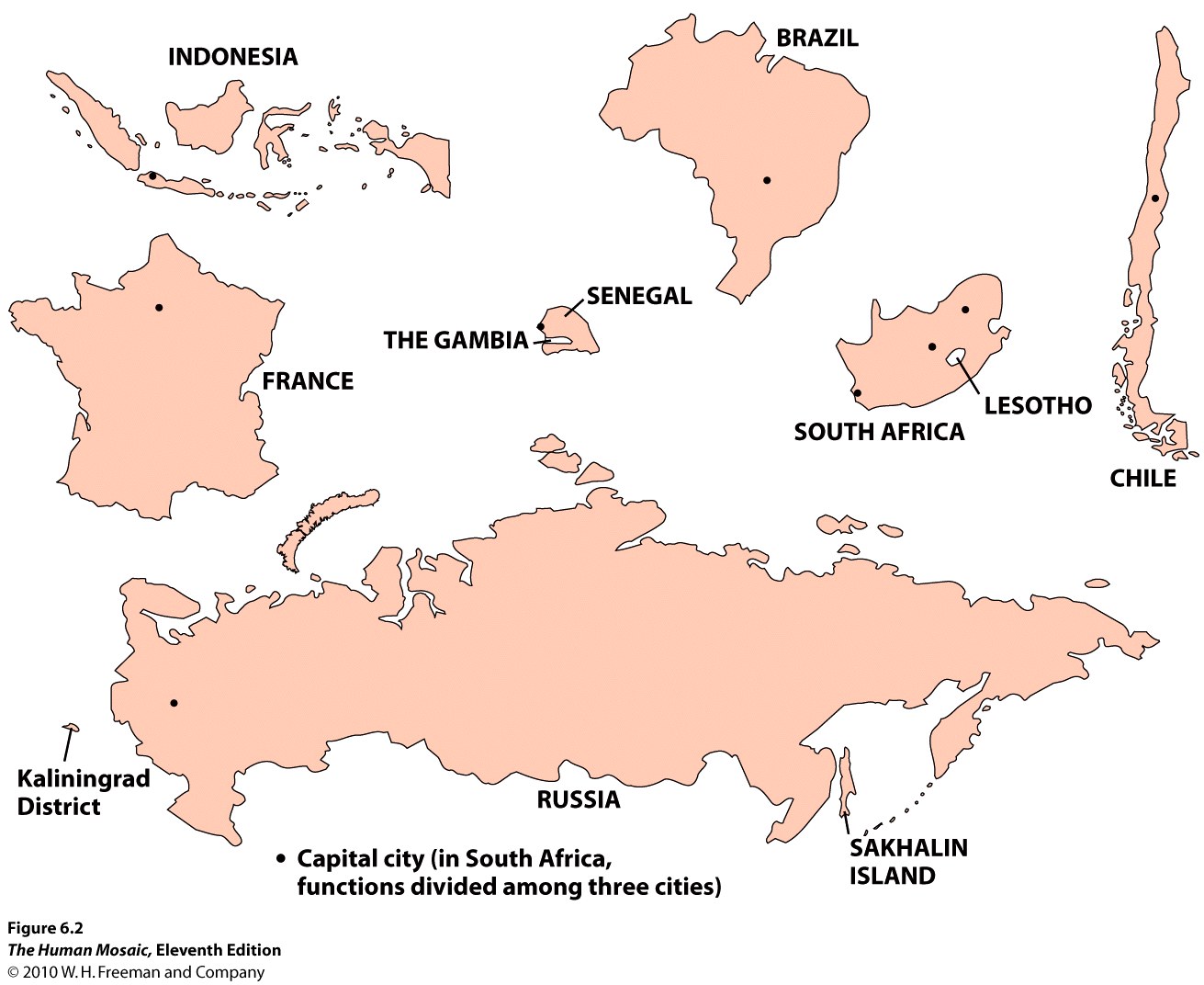 What was the purpose of the Berlin Conference? How did it impact the boundaries of Africa?Give at least TWO modern (last fifty years) examples of fortified boundaries and briefly discuss why these “walls” were built.What was the Balfour Declaration of 1917? What were the consequences of this declaration? THE SHAPES OF STATES1. Label examples of state shapes that you see on the map on the back - use list of terms that may apply below.2. Fill out the chart on state shapes3. Answer the questions next to the state shapes on the backState ShapeAdvantageDisadvantageExamples (At least 3)Compact stateProrupted stateElongated stateFragmented statePerforated stateEnclaveExclaveIslandLandlocked